25 января 2023 года в районном культурно-досуговом центре детей и молодежи для учеников 9 классов Богучарской СОШ №2 прошло мероприятие, посвященное празднованию 80-летия со Дня освобождения города Воронежа от немецко-фашистских захватчиков. Учащиеся узнали об обороне и освобождении Воронежа от немецко-фашистских захватчиков, о простых жителях города, переживших страшные военные времена. Детям рассказали о памятниках, установленных в честь защитников города, стоявших насмерть, об улицах, названных именами этих героев.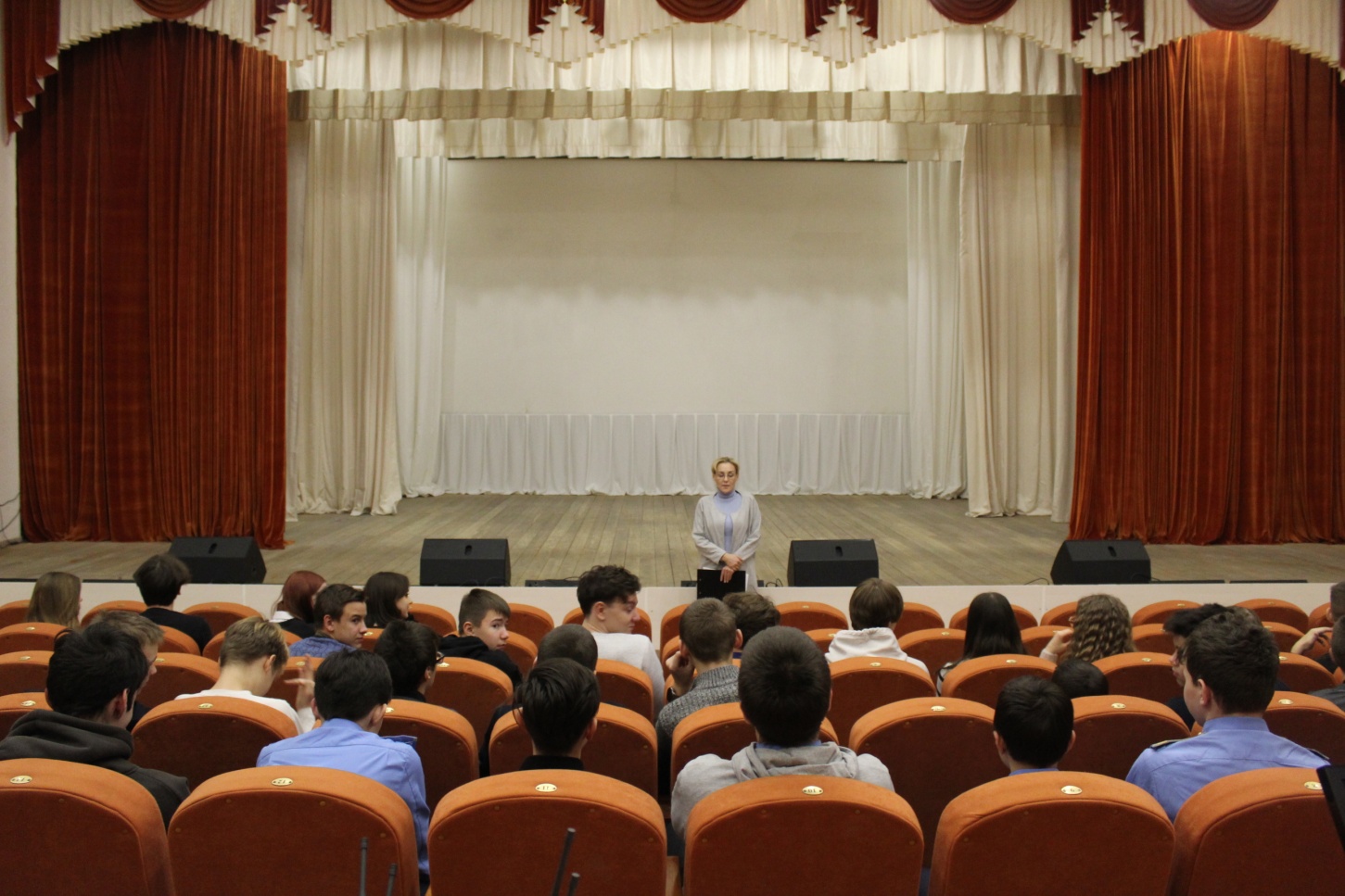 